Corby Business AcademyA level music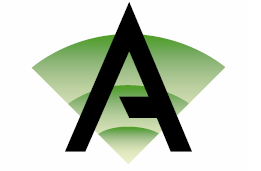 Summer taskWider ListeningListen to one set work from each of the areas of study.  Pick out 2 features per set work for MRS HIT (Melody, Rhythm, Structure, Harmony, Instrumentation, Texture).  Then pick a piece from the list of wider listening and do the same for this.  Use the diary to make notes.  All of the clips are available on youtube / Spotify.Reading listTry and read one book from each of the following suggestions.  Some are easier to read than others.  All are available from public libraries.Vocal MusicVocal MusicVocal MusicVocal MusicVocal MusicSet workSet workSuggested wider listeningSuggested wider listeningOther suggested wider listeningJ.S. Bach - Cantata, Ein feste Burg, BWV 80: Movements 1, 2, 8Mozart - The Magic Flute: Excerpts from Act I no. 4 (Queen of the Night), 5 (Quintet)Vaughan Williams - On Wenlock Edge: Nos. 1, 3 and 5 (On Wenlock Edge, Is my team ploughing? and Bredon Hill)J.S. Bach - Cantata, Ein feste Burg, BWV 80: Movements 1, 2, 8Mozart - The Magic Flute: Excerpts from Act I no. 4 (Queen of the Night), 5 (Quintet)Vaughan Williams - On Wenlock Edge: Nos. 1, 3 and 5 (On Wenlock Edge, Is my team ploughing? and Bredon Hill)Handel - Messiah: Surely he hath borne, And with his stripes, Hallelujah, Worthy is the Lamb and AmenEthel Smyth - Mass in D: Gloria Verdi - Rigoletto: Act III, Nos. 11 and 12Schubert - Selection of Lieder: Erlkönig, An die Musik, Die Forelle, and Der Leiermann (Winterreise, No. 24) Fanny Mendelssohn - Ihr Töne schwingt euch fröhlich (Lied zum Geburtstag des Vaters)Wagner - Die Walküre: Siegmund and Sieglinde (Wie dir die Stirn to Wälsungen-Blut! and orchestral postlude)Verdi - Rigoletto: Act III, Nos. 11 and 12Handel - Messiah: Surely he hath borne, And with his stripes, Hallelujah, Worthy is the Lamb and AmenEthel Smyth - Mass in D: Gloria Verdi - Rigoletto: Act III, Nos. 11 and 12Schubert - Selection of Lieder: Erlkönig, An die Musik, Die Forelle, and Der Leiermann (Winterreise, No. 24) Fanny Mendelssohn - Ihr Töne schwingt euch fröhlich (Lied zum Geburtstag des Vaters)Wagner - Die Walküre: Siegmund and Sieglinde (Wie dir die Stirn to Wälsungen-Blut! and orchestral postlude)Verdi - Rigoletto: Act III, Nos. 11 and 12OratorioBachSt John PassionSt Matthew PassionChristmas OratorioHandelIsrael in EgyptSolomanHaydnThe CreationFelix MendelssohnElijahElgarDream of GerontiusCantataBachWie schön leuchtet der Morgenstern BWV 1Christ unser Herr zum Jordan kam BWV 7Was Gott tut, das ist wohlgetan BWV 98TelemannDie Donner-Ode ("The Ode of Thunder") TWV 6:3a-bDu bleibest dennoch unser Gott (Erstausgabe 1730)OperaPurcellDido and AeneasThe Fairy QueenMozartCosi Fan TuttiThe Marriage of FigaroDon GiovanniRossiniThe Barber of SevilleVerdiLa TraviataNabuccoFalstaffAidaOtelloPucciniLa bohèmeMadama ButterflyToscaTurandotWagnerThe Ring CycleLieder/English SongSchumannDichterliebeFrauenliebe und -lebenLeiderkreis op.24 and op.39SchubertDie schöne Müllerin, FinziBefore and After SummerLet Us Garlands BringEarth and Air and RainVaughan WilliamsSongs of Travel,Gurney5 Elizabethan SongsDesire in SpringIn FlandersLoveliest of TreesButterworthSix Songs from a Shropshire LadJ.S. Bach - Cantata, Ein feste Burg, BWV 80: Movements 1, 2, 8Mozart - The Magic Flute: Excerpts from Act I no. 4 (Queen of the Night), 5 (Quintet)Vaughan Williams - On Wenlock Edge: Nos. 1, 3 and 5 (On Wenlock Edge, Is my team ploughing? and Bredon Hill)J.S. Bach - Cantata, Ein feste Burg, BWV 80: Movements 1, 2, 8Mozart - The Magic Flute: Excerpts from Act I no. 4 (Queen of the Night), 5 (Quintet)Vaughan Williams - On Wenlock Edge: Nos. 1, 3 and 5 (On Wenlock Edge, Is my team ploughing? and Bredon Hill)Handel - Messiah: Surely he hath borne, And with his stripes, Hallelujah, Worthy is the Lamb and AmenEthel Smyth - Mass in D: Gloria Verdi - Rigoletto: Act III, Nos. 11 and 12Schubert - Selection of Lieder: Erlkönig, An die Musik, Die Forelle, and Der Leiermann (Winterreise, No. 24) Fanny Mendelssohn - Ihr Töne schwingt euch fröhlich (Lied zum Geburtstag des Vaters)Wagner - Die Walküre: Siegmund and Sieglinde (Wie dir die Stirn to Wälsungen-Blut! and orchestral postlude)Verdi - Rigoletto: Act III, Nos. 11 and 12Handel - Messiah: Surely he hath borne, And with his stripes, Hallelujah, Worthy is the Lamb and AmenEthel Smyth - Mass in D: Gloria Verdi - Rigoletto: Act III, Nos. 11 and 12Schubert - Selection of Lieder: Erlkönig, An die Musik, Die Forelle, and Der Leiermann (Winterreise, No. 24) Fanny Mendelssohn - Ihr Töne schwingt euch fröhlich (Lied zum Geburtstag des Vaters)Wagner - Die Walküre: Siegmund and Sieglinde (Wie dir die Stirn to Wälsungen-Blut! and orchestral postlude)Verdi - Rigoletto: Act III, Nos. 11 and 12OratorioBachSt John PassionSt Matthew PassionChristmas OratorioHandelIsrael in EgyptSolomanHaydnThe CreationFelix MendelssohnElijahElgarDream of GerontiusCantataBachWie schön leuchtet der Morgenstern BWV 1Christ unser Herr zum Jordan kam BWV 7Was Gott tut, das ist wohlgetan BWV 98TelemannDie Donner-Ode ("The Ode of Thunder") TWV 6:3a-bDu bleibest dennoch unser Gott (Erstausgabe 1730)OperaPurcellDido and AeneasThe Fairy QueenMozartCosi Fan TuttiThe Marriage of FigaroDon GiovanniRossiniThe Barber of SevilleVerdiLa TraviataNabuccoFalstaffAidaOtelloPucciniLa bohèmeMadama ButterflyToscaTurandotWagnerThe Ring CycleLieder/English SongSchumannDichterliebeFrauenliebe und -lebenLeiderkreis op.24 and op.39SchubertDie schöne Müllerin, FinziBefore and After SummerLet Us Garlands BringEarth and Air and RainVaughan WilliamsSongs of Travel,Gurney5 Elizabethan SongsDesire in SpringIn FlandersLoveliest of TreesButterworthSix Songs from a Shropshire LadJ.S. Bach - Cantata, Ein feste Burg, BWV 80: Movements 1, 2, 8Mozart - The Magic Flute: Excerpts from Act I no. 4 (Queen of the Night), 5 (Quintet)Vaughan Williams - On Wenlock Edge: Nos. 1, 3 and 5 (On Wenlock Edge, Is my team ploughing? and Bredon Hill)J.S. Bach - Cantata, Ein feste Burg, BWV 80: Movements 1, 2, 8Mozart - The Magic Flute: Excerpts from Act I no. 4 (Queen of the Night), 5 (Quintet)Vaughan Williams - On Wenlock Edge: Nos. 1, 3 and 5 (On Wenlock Edge, Is my team ploughing? and Bredon Hill)Handel - Messiah: Surely he hath borne, And with his stripes, Hallelujah, Worthy is the Lamb and AmenEthel Smyth - Mass in D: Gloria Verdi - Rigoletto: Act III, Nos. 11 and 12Schubert - Selection of Lieder: Erlkönig, An die Musik, Die Forelle, and Der Leiermann (Winterreise, No. 24) Fanny Mendelssohn - Ihr Töne schwingt euch fröhlich (Lied zum Geburtstag des Vaters)Wagner - Die Walküre: Siegmund and Sieglinde (Wie dir die Stirn to Wälsungen-Blut! and orchestral postlude)Verdi - Rigoletto: Act III, Nos. 11 and 12Handel - Messiah: Surely he hath borne, And with his stripes, Hallelujah, Worthy is the Lamb and AmenEthel Smyth - Mass in D: Gloria Verdi - Rigoletto: Act III, Nos. 11 and 12Schubert - Selection of Lieder: Erlkönig, An die Musik, Die Forelle, and Der Leiermann (Winterreise, No. 24) Fanny Mendelssohn - Ihr Töne schwingt euch fröhlich (Lied zum Geburtstag des Vaters)Wagner - Die Walküre: Siegmund and Sieglinde (Wie dir die Stirn to Wälsungen-Blut! and orchestral postlude)Verdi - Rigoletto: Act III, Nos. 11 and 12OratorioBachSt John PassionSt Matthew PassionChristmas OratorioHandelIsrael in EgyptSolomanHaydnThe CreationFelix MendelssohnElijahElgarDream of GerontiusCantataBachWie schön leuchtet der Morgenstern BWV 1Christ unser Herr zum Jordan kam BWV 7Was Gott tut, das ist wohlgetan BWV 98TelemannDie Donner-Ode ("The Ode of Thunder") TWV 6:3a-bDu bleibest dennoch unser Gott (Erstausgabe 1730)OperaPurcellDido and AeneasThe Fairy QueenMozartCosi Fan TuttiThe Marriage of FigaroDon GiovanniRossiniThe Barber of SevilleVerdiLa TraviataNabuccoFalstaffAidaOtelloPucciniLa bohèmeMadama ButterflyToscaTurandotWagnerThe Ring CycleLieder/English SongSchumannDichterliebeFrauenliebe und -lebenLeiderkreis op.24 and op.39SchubertDie schöne Müllerin, FinziBefore and After SummerLet Us Garlands BringEarth and Air and RainVaughan WilliamsSongs of Travel,Gurney5 Elizabethan SongsDesire in SpringIn FlandersLoveliest of TreesButterworthSix Songs from a Shropshire LadInstrumental MusicInstrumental MusicInstrumental MusicInstrumental MusicInstrumental MusicSet workEdexcel: suggested wider listeningEdexcel: suggested wider listeningOther suggested wider listeningOther suggested wider listeningVivaldi - Concerto in D minor, Op. 3 No. 11Clara Wieck-Schumann - Piano Trio in G minor, Op. 17: movement 1Berlioz - Symphonie Fantastique: Movement Cécile Chaminade - Concertino for flute and orchestra: Op. 107Beethoven - String Quartet in C, Op. 59 No. 3: movements 3 and 4Chopin - Ballade No.4 in F minor, Op. 52Haydn - Symphony No. 6 in D: movements 1 and 4 Amy Beach - Gaelic Symphony, Op.32: movement 1Cécile Chaminade - Concertino for flute and orchestra: Op. 107Beethoven - String Quartet in C, Op. 59 No. 3: movements 3 and 4Chopin - Ballade No.4 in F minor, Op. 52Haydn - Symphony No. 6 in D: movements 1 and 4 Amy Beach - Gaelic Symphony, Op.32: movement 1ConcertiCorelli12 Concerti Grossi Op.6BachBrandenburg Concerti BWV 1046–1051Double Violin Concerto in D minor BWV 1043VivaldiThe Four Seasons Op.8MozartOboe Concerto in C K314Clarinet Concerto in A Major K622BeethovenAny of his Piano ConcertiGriegPiano Concerto in A minor Op.16Chopin2 Piano ConcertiMendelssohnViolin Concerto in E minor Op.64RachmaninovPiano Concerto No.1, Op.1 Piano Concerto No.2, Op.18Solo PianoMozartPiano SonatasBeethovenPiano SonatasChopinNocturnesWaltzesPreludesFantasie Impromptu op.66RachmaninovPiano PreludesChamber Music with PianoMozartPiano Trio in E major K542BeethovenPiano Trio in D major Op.70 No.1R. SchumannPiano Trio in D minor No. 1 Op.63BrahmsClarinet trio in A minor Op.114Tchaikovsky Piano trio in A minor Op.50PoulencSextet for Piano and Winds Op.100SymphoniesAny by the following: Mozart, Haydn, Beethoven, Tchaikovsky, Brahms, Dvorjak, MahlerConcertiCorelli12 Concerti Grossi Op.6BachBrandenburg Concerti BWV 1046–1051Double Violin Concerto in D minor BWV 1043VivaldiThe Four Seasons Op.8MozartOboe Concerto in C K314Clarinet Concerto in A Major K622BeethovenAny of his Piano ConcertiGriegPiano Concerto in A minor Op.16Chopin2 Piano ConcertiMendelssohnViolin Concerto in E minor Op.64RachmaninovPiano Concerto No.1, Op.1 Piano Concerto No.2, Op.18Solo PianoMozartPiano SonatasBeethovenPiano SonatasChopinNocturnesWaltzesPreludesFantasie Impromptu op.66RachmaninovPiano PreludesChamber Music with PianoMozartPiano Trio in E major K542BeethovenPiano Trio in D major Op.70 No.1R. SchumannPiano Trio in D minor No. 1 Op.63BrahmsClarinet trio in A minor Op.114Tchaikovsky Piano trio in A minor Op.50PoulencSextet for Piano and Winds Op.100SymphoniesAny by the following: Mozart, Haydn, Beethoven, Tchaikovsky, Brahms, Dvorjak, MahlerVivaldi - Concerto in D minor, Op. 3 No. 11Clara Wieck-Schumann - Piano Trio in G minor, Op. 17: movement 1Berlioz - Symphonie Fantastique: Movement Cécile Chaminade - Concertino for flute and orchestra: Op. 107Beethoven - String Quartet in C, Op. 59 No. 3: movements 3 and 4Chopin - Ballade No.4 in F minor, Op. 52Haydn - Symphony No. 6 in D: movements 1 and 4 Amy Beach - Gaelic Symphony, Op.32: movement 1Cécile Chaminade - Concertino for flute and orchestra: Op. 107Beethoven - String Quartet in C, Op. 59 No. 3: movements 3 and 4Chopin - Ballade No.4 in F minor, Op. 52Haydn - Symphony No. 6 in D: movements 1 and 4 Amy Beach - Gaelic Symphony, Op.32: movement 1ConcertiCorelli12 Concerti Grossi Op.6BachBrandenburg Concerti BWV 1046–1051Double Violin Concerto in D minor BWV 1043VivaldiThe Four Seasons Op.8MozartOboe Concerto in C K314Clarinet Concerto in A Major K622BeethovenAny of his Piano ConcertiGriegPiano Concerto in A minor Op.16Chopin2 Piano ConcertiMendelssohnViolin Concerto in E minor Op.64RachmaninovPiano Concerto No.1, Op.1 Piano Concerto No.2, Op.18Solo PianoMozartPiano SonatasBeethovenPiano SonatasChopinNocturnesWaltzesPreludesFantasie Impromptu op.66RachmaninovPiano PreludesChamber Music with PianoMozartPiano Trio in E major K542BeethovenPiano Trio in D major Op.70 No.1R. SchumannPiano Trio in D minor No. 1 Op.63BrahmsClarinet trio in A minor Op.114Tchaikovsky Piano trio in A minor Op.50PoulencSextet for Piano and Winds Op.100SymphoniesAny by the following: Mozart, Haydn, Beethoven, Tchaikovsky, Brahms, Dvorjak, MahlerConcertiCorelli12 Concerti Grossi Op.6BachBrandenburg Concerti BWV 1046–1051Double Violin Concerto in D minor BWV 1043VivaldiThe Four Seasons Op.8MozartOboe Concerto in C K314Clarinet Concerto in A Major K622BeethovenAny of his Piano ConcertiGriegPiano Concerto in A minor Op.16Chopin2 Piano ConcertiMendelssohnViolin Concerto in E minor Op.64RachmaninovPiano Concerto No.1, Op.1 Piano Concerto No.2, Op.18Solo PianoMozartPiano SonatasBeethovenPiano SonatasChopinNocturnesWaltzesPreludesFantasie Impromptu op.66RachmaninovPiano PreludesChamber Music with PianoMozartPiano Trio in E major K542BeethovenPiano Trio in D major Op.70 No.1R. SchumannPiano Trio in D minor No. 1 Op.63BrahmsClarinet trio in A minor Op.114Tchaikovsky Piano trio in A minor Op.50PoulencSextet for Piano and Winds Op.100SymphoniesAny by the following: Mozart, Haydn, Beethoven, Tchaikovsky, Brahms, Dvorjak, MahlerVivaldi - Concerto in D minor, Op. 3 No. 11Clara Wieck-Schumann - Piano Trio in G minor, Op. 17: movement 1Berlioz - Symphonie Fantastique: Movement Cécile Chaminade - Concertino for flute and orchestra: Op. 107Beethoven - String Quartet in C, Op. 59 No. 3: movements 3 and 4Chopin - Ballade No.4 in F minor, Op. 52Haydn - Symphony No. 6 in D: movements 1 and 4 Amy Beach - Gaelic Symphony, Op.32: movement 1Cécile Chaminade - Concertino for flute and orchestra: Op. 107Beethoven - String Quartet in C, Op. 59 No. 3: movements 3 and 4Chopin - Ballade No.4 in F minor, Op. 52Haydn - Symphony No. 6 in D: movements 1 and 4 Amy Beach - Gaelic Symphony, Op.32: movement 1ConcertiCorelli12 Concerti Grossi Op.6BachBrandenburg Concerti BWV 1046–1051Double Violin Concerto in D minor BWV 1043VivaldiThe Four Seasons Op.8MozartOboe Concerto in C K314Clarinet Concerto in A Major K622BeethovenAny of his Piano ConcertiGriegPiano Concerto in A minor Op.16Chopin2 Piano ConcertiMendelssohnViolin Concerto in E minor Op.64RachmaninovPiano Concerto No.1, Op.1 Piano Concerto No.2, Op.18Solo PianoMozartPiano SonatasBeethovenPiano SonatasChopinNocturnesWaltzesPreludesFantasie Impromptu op.66RachmaninovPiano PreludesChamber Music with PianoMozartPiano Trio in E major K542BeethovenPiano Trio in D major Op.70 No.1R. SchumannPiano Trio in D minor No. 1 Op.63BrahmsClarinet trio in A minor Op.114Tchaikovsky Piano trio in A minor Op.50PoulencSextet for Piano and Winds Op.100SymphoniesAny by the following: Mozart, Haydn, Beethoven, Tchaikovsky, Brahms, Dvorjak, MahlerConcertiCorelli12 Concerti Grossi Op.6BachBrandenburg Concerti BWV 1046–1051Double Violin Concerto in D minor BWV 1043VivaldiThe Four Seasons Op.8MozartOboe Concerto in C K314Clarinet Concerto in A Major K622BeethovenAny of his Piano ConcertiGriegPiano Concerto in A minor Op.16Chopin2 Piano ConcertiMendelssohnViolin Concerto in E minor Op.64RachmaninovPiano Concerto No.1, Op.1 Piano Concerto No.2, Op.18Solo PianoMozartPiano SonatasBeethovenPiano SonatasChopinNocturnesWaltzesPreludesFantasie Impromptu op.66RachmaninovPiano PreludesChamber Music with PianoMozartPiano Trio in E major K542BeethovenPiano Trio in D major Op.70 No.1R. SchumannPiano Trio in D minor No. 1 Op.63BrahmsClarinet trio in A minor Op.114Tchaikovsky Piano trio in A minor Op.50PoulencSextet for Piano and Winds Op.100SymphoniesAny by the following: Mozart, Haydn, Beethoven, Tchaikovsky, Brahms, Dvorjak, MahlerMusic for FilmMusic for FilmMusic for FilmMusic for FilmMusic for FilmSet workEdexcel: suggested wider listeningEdexcel: suggested wider listeningOther suggested wider listeningOther suggested wider listeningDanny Elfman - Batman Returns: Main theme (Birth of a Penguin Part II), Birth of a Penguin Part I, Rise and fall from grace, and Batman vs the CircusRachel Portman - The Duchess: The Duchess and End titles, Mistake of your life, Six years later, and Never see your children again Bernard Herrmann - Psycho: Prelude, The City, Marion, The Murder (Shower Scene), The Toys, The Cellar, Discovery, FinaleMax Steiner - King Kong Ennio Morricone - Once upon a time in the West John Williams - Schindler’s ListDebbie Wiseman - Wilde Hans Zimmer and Lisa Gerrard - GladiatorToru Takemitsu - Black RainMax Steiner - King Kong Ennio Morricone - Once upon a time in the West John Williams - Schindler’s ListDebbie Wiseman - Wilde Hans Zimmer and Lisa Gerrard - GladiatorToru Takemitsu - Black RainJohn WilliamsJawsHarry PotterStar WarsIndiana JonesE.TJurassic ParkCatch Me if You CanHoward ShoreLord of the RingsStanley MyersThe Deer HunterJohn BarryOut of AfricaBernard HerrmanThe Birds (this is another Hitchcock/Herrmann collaboration)Rachel PortmanMona Lisa SmileDanny ElfmanGood Will HuntingJohn WilliamsJawsHarry PotterStar WarsIndiana JonesE.TJurassic ParkCatch Me if You CanHoward ShoreLord of the RingsStanley MyersThe Deer HunterJohn BarryOut of AfricaBernard HerrmanThe Birds (this is another Hitchcock/Herrmann collaboration)Rachel PortmanMona Lisa SmileDanny ElfmanGood Will HuntingDanny Elfman - Batman Returns: Main theme (Birth of a Penguin Part II), Birth of a Penguin Part I, Rise and fall from grace, and Batman vs the CircusRachel Portman - The Duchess: The Duchess and End titles, Mistake of your life, Six years later, and Never see your children again Bernard Herrmann - Psycho: Prelude, The City, Marion, The Murder (Shower Scene), The Toys, The Cellar, Discovery, FinaleMax Steiner - King Kong Ennio Morricone - Once upon a time in the West John Williams - Schindler’s ListDebbie Wiseman - Wilde Hans Zimmer and Lisa Gerrard - GladiatorToru Takemitsu - Black RainMax Steiner - King Kong Ennio Morricone - Once upon a time in the West John Williams - Schindler’s ListDebbie Wiseman - Wilde Hans Zimmer and Lisa Gerrard - GladiatorToru Takemitsu - Black RainJohn WilliamsJawsHarry PotterStar WarsIndiana JonesE.TJurassic ParkCatch Me if You CanHoward ShoreLord of the RingsStanley MyersThe Deer HunterJohn BarryOut of AfricaBernard HerrmanThe Birds (this is another Hitchcock/Herrmann collaboration)Rachel PortmanMona Lisa SmileDanny ElfmanGood Will HuntingJohn WilliamsJawsHarry PotterStar WarsIndiana JonesE.TJurassic ParkCatch Me if You CanHoward ShoreLord of the RingsStanley MyersThe Deer HunterJohn BarryOut of AfricaBernard HerrmanThe Birds (this is another Hitchcock/Herrmann collaboration)Rachel PortmanMona Lisa SmileDanny ElfmanGood Will HuntingDanny Elfman - Batman Returns: Main theme (Birth of a Penguin Part II), Birth of a Penguin Part I, Rise and fall from grace, and Batman vs the CircusRachel Portman - The Duchess: The Duchess and End titles, Mistake of your life, Six years later, and Never see your children again Bernard Herrmann - Psycho: Prelude, The City, Marion, The Murder (Shower Scene), The Toys, The Cellar, Discovery, FinaleMax Steiner - King Kong Ennio Morricone - Once upon a time in the West John Williams - Schindler’s ListDebbie Wiseman - Wilde Hans Zimmer and Lisa Gerrard - GladiatorToru Takemitsu - Black RainMax Steiner - King Kong Ennio Morricone - Once upon a time in the West John Williams - Schindler’s ListDebbie Wiseman - Wilde Hans Zimmer and Lisa Gerrard - GladiatorToru Takemitsu - Black RainJohn WilliamsJawsHarry PotterStar WarsIndiana JonesE.TJurassic ParkCatch Me if You CanHoward ShoreLord of the RingsStanley MyersThe Deer HunterJohn BarryOut of AfricaBernard HerrmanThe Birds (this is another Hitchcock/Herrmann collaboration)Rachel PortmanMona Lisa SmileDanny ElfmanGood Will HuntingJohn WilliamsJawsHarry PotterStar WarsIndiana JonesE.TJurassic ParkCatch Me if You CanHoward ShoreLord of the RingsStanley MyersThe Deer HunterJohn BarryOut of AfricaBernard HerrmanThe Birds (this is another Hitchcock/Herrmann collaboration)Rachel PortmanMona Lisa SmileDanny ElfmanGood Will HuntingPopular Music and JazzPopular Music and JazzPopular Music and JazzPopular Music and JazzPopular Music and JazzSet workEdexcel: suggested wider listeningEdexcel: suggested wider listeningOther suggested wider listeningOther suggested wider listeningCourtney Pine - Back in the Day: Inner state (of mind), Lady Day and (John Coltrane), and Love and affection Kate Bush - Hounds of Love: Cloudbusting, And dream of sheep, and Under ice Beatles - Revolver Eleanor Rigby, Here, there and everywhere, I want to tell you, and Tomorrow never knowsCharles Mingus - Blues and Roots Carole King - Tapestry Jay Z - Blueprint 3 Björk - VulnicuraMichael Jackson - Thriller Bix Beiderbecke - Jazz Me Blues Charles Mingus - Blues and Roots Carole King - Tapestry Jay Z - Blueprint 3 Björk - VulnicuraMichael Jackson - Thriller Bix Beiderbecke - Jazz Me Blues JazzAny tracks by the following: Charlie ParkerMiles DavisKyle EastwoodDuke EllingtonOscar PetersonCount BasieSidney BechetJohn ColtraneHerbie Hancock Dizzy GillespieThelonius MonkRonnie ScottGordon BeckKenny WheelerMonty AlexanderChet BakerJohn Taylor (pianist)Dave BrubeckMilt JacksonMr Cullum says I have to put Maynard Ferguson, Bob Curnow, Louis Armstrong, Gordon Goodwin, James Morrison“Popular”Any albums by the following:The Rolling StonesThe Beach BoysElvis PresleyBob DylanThe WhoPink FloydJimi HendrixAretha FranklinThe KinksLed ZepplinThe SupremesRay CharlesStevie WonderThe MonkeesJackson FiveJohnny CashOtis ReadingDavid BowieElton JohnBee GeesFleetwod MacQueenDiana RossAerosmithBilly JoelEarth, Wind and FireABBAJoni MitchellEric ClaptonBlondiePrinceWham!JazzAny tracks by the following: Charlie ParkerMiles DavisKyle EastwoodDuke EllingtonOscar PetersonCount BasieSidney BechetJohn ColtraneHerbie Hancock Dizzy GillespieThelonius MonkRonnie ScottGordon BeckKenny WheelerMonty AlexanderChet BakerJohn Taylor (pianist)Dave BrubeckMilt JacksonMr Cullum says I have to put Maynard Ferguson, Bob Curnow, Louis Armstrong, Gordon Goodwin, James Morrison“Popular”Any albums by the following:The Rolling StonesThe Beach BoysElvis PresleyBob DylanThe WhoPink FloydJimi HendrixAretha FranklinThe KinksLed ZepplinThe SupremesRay CharlesStevie WonderThe MonkeesJackson FiveJohnny CashOtis ReadingDavid BowieElton JohnBee GeesFleetwod MacQueenDiana RossAerosmithBilly JoelEarth, Wind and FireABBAJoni MitchellEric ClaptonBlondiePrinceWham!Courtney Pine - Back in the Day: Inner state (of mind), Lady Day and (John Coltrane), and Love and affection Kate Bush - Hounds of Love: Cloudbusting, And dream of sheep, and Under ice Beatles - Revolver Eleanor Rigby, Here, there and everywhere, I want to tell you, and Tomorrow never knowsCharles Mingus - Blues and Roots Carole King - Tapestry Jay Z - Blueprint 3 Björk - VulnicuraMichael Jackson - Thriller Bix Beiderbecke - Jazz Me Blues Charles Mingus - Blues and Roots Carole King - Tapestry Jay Z - Blueprint 3 Björk - VulnicuraMichael Jackson - Thriller Bix Beiderbecke - Jazz Me Blues JazzAny tracks by the following: Charlie ParkerMiles DavisKyle EastwoodDuke EllingtonOscar PetersonCount BasieSidney BechetJohn ColtraneHerbie Hancock Dizzy GillespieThelonius MonkRonnie ScottGordon BeckKenny WheelerMonty AlexanderChet BakerJohn Taylor (pianist)Dave BrubeckMilt JacksonMr Cullum says I have to put Maynard Ferguson, Bob Curnow, Louis Armstrong, Gordon Goodwin, James Morrison“Popular”Any albums by the following:The Rolling StonesThe Beach BoysElvis PresleyBob DylanThe WhoPink FloydJimi HendrixAretha FranklinThe KinksLed ZepplinThe SupremesRay CharlesStevie WonderThe MonkeesJackson FiveJohnny CashOtis ReadingDavid BowieElton JohnBee GeesFleetwod MacQueenDiana RossAerosmithBilly JoelEarth, Wind and FireABBAJoni MitchellEric ClaptonBlondiePrinceWham!JazzAny tracks by the following: Charlie ParkerMiles DavisKyle EastwoodDuke EllingtonOscar PetersonCount BasieSidney BechetJohn ColtraneHerbie Hancock Dizzy GillespieThelonius MonkRonnie ScottGordon BeckKenny WheelerMonty AlexanderChet BakerJohn Taylor (pianist)Dave BrubeckMilt JacksonMr Cullum says I have to put Maynard Ferguson, Bob Curnow, Louis Armstrong, Gordon Goodwin, James Morrison“Popular”Any albums by the following:The Rolling StonesThe Beach BoysElvis PresleyBob DylanThe WhoPink FloydJimi HendrixAretha FranklinThe KinksLed ZepplinThe SupremesRay CharlesStevie WonderThe MonkeesJackson FiveJohnny CashOtis ReadingDavid BowieElton JohnBee GeesFleetwod MacQueenDiana RossAerosmithBilly JoelEarth, Wind and FireABBAJoni MitchellEric ClaptonBlondiePrinceWham!Courtney Pine - Back in the Day: Inner state (of mind), Lady Day and (John Coltrane), and Love and affection Kate Bush - Hounds of Love: Cloudbusting, And dream of sheep, and Under ice Beatles - Revolver Eleanor Rigby, Here, there and everywhere, I want to tell you, and Tomorrow never knowsCharles Mingus - Blues and Roots Carole King - Tapestry Jay Z - Blueprint 3 Björk - VulnicuraMichael Jackson - Thriller Bix Beiderbecke - Jazz Me Blues Charles Mingus - Blues and Roots Carole King - Tapestry Jay Z - Blueprint 3 Björk - VulnicuraMichael Jackson - Thriller Bix Beiderbecke - Jazz Me Blues JazzAny tracks by the following: Charlie ParkerMiles DavisKyle EastwoodDuke EllingtonOscar PetersonCount BasieSidney BechetJohn ColtraneHerbie Hancock Dizzy GillespieThelonius MonkRonnie ScottGordon BeckKenny WheelerMonty AlexanderChet BakerJohn Taylor (pianist)Dave BrubeckMilt JacksonMr Cullum says I have to put Maynard Ferguson, Bob Curnow, Louis Armstrong, Gordon Goodwin, James Morrison“Popular”Any albums by the following:The Rolling StonesThe Beach BoysElvis PresleyBob DylanThe WhoPink FloydJimi HendrixAretha FranklinThe KinksLed ZepplinThe SupremesRay CharlesStevie WonderThe MonkeesJackson FiveJohnny CashOtis ReadingDavid BowieElton JohnBee GeesFleetwod MacQueenDiana RossAerosmithBilly JoelEarth, Wind and FireABBAJoni MitchellEric ClaptonBlondiePrinceWham!JazzAny tracks by the following: Charlie ParkerMiles DavisKyle EastwoodDuke EllingtonOscar PetersonCount BasieSidney BechetJohn ColtraneHerbie Hancock Dizzy GillespieThelonius MonkRonnie ScottGordon BeckKenny WheelerMonty AlexanderChet BakerJohn Taylor (pianist)Dave BrubeckMilt JacksonMr Cullum says I have to put Maynard Ferguson, Bob Curnow, Louis Armstrong, Gordon Goodwin, James Morrison“Popular”Any albums by the following:The Rolling StonesThe Beach BoysElvis PresleyBob DylanThe WhoPink FloydJimi HendrixAretha FranklinThe KinksLed ZepplinThe SupremesRay CharlesStevie WonderThe MonkeesJackson FiveJohnny CashOtis ReadingDavid BowieElton JohnBee GeesFleetwod MacQueenDiana RossAerosmithBilly JoelEarth, Wind and FireABBAJoni MitchellEric ClaptonBlondiePrinceWham!FusionsFusionsFusionsFusionsFusionsSet workEdexcel: suggested wider listeningEdexcel: suggested wider listeningOther suggested wider listeningOther suggested wider listeningDebussy - Estampes Nos. 1 and 2 (Pagodes and La soirée dans Grenade)Familia Valera Miranda - Caña Quema: Alla vá candela and Se quema la chumbambàAnoushka Shankar - Breathing Under Water: Burn, Breathing Under Water and EasyAfro Celt Sound System - Volume 2: Release: Eireann and Riding the wavesVilla Lobos - Bachianas Brasileiras No. 2 and No. 5R. Rahman - Jai ho (You are my destiny)Gloria Estefan - Mi TierraRobert Glasper Experiment - Black Radio: Afro BlueSara Tavares - Xinti Afro Celt Sound System - Volume 2: Release: Eireann and Riding the wavesVilla Lobos - Bachianas Brasileiras No. 2 and No. 5R. Rahman - Jai ho (You are my destiny)Gloria Estefan - Mi TierraRobert Glasper Experiment - Black Radio: Afro BlueSara Tavares - Xinti Debussy - Estampes Nos. 1 and 2 (Pagodes and La soirée dans Grenade)Familia Valera Miranda - Caña Quema: Alla vá candela and Se quema la chumbambàAnoushka Shankar - Breathing Under Water: Burn, Breathing Under Water and EasyAfro Celt Sound System - Volume 2: Release: Eireann and Riding the wavesVilla Lobos - Bachianas Brasileiras No. 2 and No. 5R. Rahman - Jai ho (You are my destiny)Gloria Estefan - Mi TierraRobert Glasper Experiment - Black Radio: Afro BlueSara Tavares - Xinti Afro Celt Sound System - Volume 2: Release: Eireann and Riding the wavesVilla Lobos - Bachianas Brasileiras No. 2 and No. 5R. Rahman - Jai ho (You are my destiny)Gloria Estefan - Mi TierraRobert Glasper Experiment - Black Radio: Afro BlueSara Tavares - Xinti Debussy - Estampes Nos. 1 and 2 (Pagodes and La soirée dans Grenade)Familia Valera Miranda - Caña Quema: Alla vá candela and Se quema la chumbambàAnoushka Shankar - Breathing Under Water: Burn, Breathing Under Water and EasyAfro Celt Sound System - Volume 2: Release: Eireann and Riding the wavesVilla Lobos - Bachianas Brasileiras No. 2 and No. 5R. Rahman - Jai ho (You are my destiny)Gloria Estefan - Mi TierraRobert Glasper Experiment - Black Radio: Afro BlueSara Tavares - Xinti Afro Celt Sound System - Volume 2: Release: Eireann and Riding the wavesVilla Lobos - Bachianas Brasileiras No. 2 and No. 5R. Rahman - Jai ho (You are my destiny)Gloria Estefan - Mi TierraRobert Glasper Experiment - Black Radio: Afro BlueSara Tavares - Xinti New DirectionsNew DirectionsNew DirectionsNew DirectionsNew DirectionsSet workEdexcel: suggested wider listeningEdexcel: suggested wider listeningOther suggested wider listeningOther suggested wider listeningCage - Three Dances for two prepared pianos: No. 1 Kaija Saariaho - Petals for Violoncello and Live ElectronicsStravinsky - The Rite of Spring: Introduction, The Augurs of Spring, and Ritual of AbductionKarlheinz Stockhausen - Gesang der JunglingePierre Boulez - Structures: 1aPeter Maxwell Davies - Eight Songs for a Mad King: Nos. 6‒8Unsuk Chin - Alice in Wonderland: The Mad Tea Party Olivier Messiaen - Des Canyons aux etoiles: Nos. 8 and 10Tansy Davies - Re-greening for a large orchestraKarlheinz Stockhausen - Gesang der JunglingePierre Boulez - Structures: 1aPeter Maxwell Davies - Eight Songs for a Mad King: Nos. 6‒8Unsuk Chin - Alice in Wonderland: The Mad Tea Party Olivier Messiaen - Des Canyons aux etoiles: Nos. 8 and 10Tansy Davies - Re-greening for a large orchestraSchoenbergPierrot LunaireBerioVisageSequenza’sFolk SongsBerberianStripsodyLigetiAny of the String QuartetsLux AeternaTakemitsuBetween Tides for Cello, Violin and PianoNostalgiaStockhousenOktophonieMomenteYpsilonWebernSymphonie Op.21Five Movements for String Quartet Op.5MessiaenQuartet for the End of TimeVingt Regards Sur L’enfant JésusCage4’33DreamIn A LandscapeRautavaaraPiano Concerto No.1SaariahoLaterna MagicaLichtbogenPrelude for PianoOrion for Large OrchestraStravinskyFirebirdPulcinellaPetrushkaBirtwistleAn Imaginary LandscapeCortege for 14 MusiciansPendereckiThrenody for the Victims of HiroshimaSteve ReichDifferent TrainsXenakisSaxophone QuartetMetastasisSchoenbergPierrot LunaireBerioVisageSequenza’sFolk SongsBerberianStripsodyLigetiAny of the String QuartetsLux AeternaTakemitsuBetween Tides for Cello, Violin and PianoNostalgiaStockhousenOktophonieMomenteYpsilonWebernSymphonie Op.21Five Movements for String Quartet Op.5MessiaenQuartet for the End of TimeVingt Regards Sur L’enfant JésusCage4’33DreamIn A LandscapeRautavaaraPiano Concerto No.1SaariahoLaterna MagicaLichtbogenPrelude for PianoOrion for Large OrchestraStravinskyFirebirdPulcinellaPetrushkaBirtwistleAn Imaginary LandscapeCortege for 14 MusiciansPendereckiThrenody for the Victims of HiroshimaSteve ReichDifferent TrainsXenakisSaxophone QuartetMetastasisCage - Three Dances for two prepared pianos: No. 1 Kaija Saariaho - Petals for Violoncello and Live ElectronicsStravinsky - The Rite of Spring: Introduction, The Augurs of Spring, and Ritual of AbductionKarlheinz Stockhausen - Gesang der JunglingePierre Boulez - Structures: 1aPeter Maxwell Davies - Eight Songs for a Mad King: Nos. 6‒8Unsuk Chin - Alice in Wonderland: The Mad Tea Party Olivier Messiaen - Des Canyons aux etoiles: Nos. 8 and 10Tansy Davies - Re-greening for a large orchestraKarlheinz Stockhausen - Gesang der JunglingePierre Boulez - Structures: 1aPeter Maxwell Davies - Eight Songs for a Mad King: Nos. 6‒8Unsuk Chin - Alice in Wonderland: The Mad Tea Party Olivier Messiaen - Des Canyons aux etoiles: Nos. 8 and 10Tansy Davies - Re-greening for a large orchestraSchoenbergPierrot LunaireBerioVisageSequenza’sFolk SongsBerberianStripsodyLigetiAny of the String QuartetsLux AeternaTakemitsuBetween Tides for Cello, Violin and PianoNostalgiaStockhousenOktophonieMomenteYpsilonWebernSymphonie Op.21Five Movements for String Quartet Op.5MessiaenQuartet for the End of TimeVingt Regards Sur L’enfant JésusCage4’33DreamIn A LandscapeRautavaaraPiano Concerto No.1SaariahoLaterna MagicaLichtbogenPrelude for PianoOrion for Large OrchestraStravinskyFirebirdPulcinellaPetrushkaBirtwistleAn Imaginary LandscapeCortege for 14 MusiciansPendereckiThrenody for the Victims of HiroshimaSteve ReichDifferent TrainsXenakisSaxophone QuartetMetastasisSchoenbergPierrot LunaireBerioVisageSequenza’sFolk SongsBerberianStripsodyLigetiAny of the String QuartetsLux AeternaTakemitsuBetween Tides for Cello, Violin and PianoNostalgiaStockhousenOktophonieMomenteYpsilonWebernSymphonie Op.21Five Movements for String Quartet Op.5MessiaenQuartet for the End of TimeVingt Regards Sur L’enfant JésusCage4’33DreamIn A LandscapeRautavaaraPiano Concerto No.1SaariahoLaterna MagicaLichtbogenPrelude for PianoOrion for Large OrchestraStravinskyFirebirdPulcinellaPetrushkaBirtwistleAn Imaginary LandscapeCortege for 14 MusiciansPendereckiThrenody for the Victims of HiroshimaSteve ReichDifferent TrainsXenakisSaxophone QuartetMetastasisCage - Three Dances for two prepared pianos: No. 1 Kaija Saariaho - Petals for Violoncello and Live ElectronicsStravinsky - The Rite of Spring: Introduction, The Augurs of Spring, and Ritual of AbductionKarlheinz Stockhausen - Gesang der JunglingePierre Boulez - Structures: 1aPeter Maxwell Davies - Eight Songs for a Mad King: Nos. 6‒8Unsuk Chin - Alice in Wonderland: The Mad Tea Party Olivier Messiaen - Des Canyons aux etoiles: Nos. 8 and 10Tansy Davies - Re-greening for a large orchestraKarlheinz Stockhausen - Gesang der JunglingePierre Boulez - Structures: 1aPeter Maxwell Davies - Eight Songs for a Mad King: Nos. 6‒8Unsuk Chin - Alice in Wonderland: The Mad Tea Party Olivier Messiaen - Des Canyons aux etoiles: Nos. 8 and 10Tansy Davies - Re-greening for a large orchestraSchoenbergPierrot LunaireBerioVisageSequenza’sFolk SongsBerberianStripsodyLigetiAny of the String QuartetsLux AeternaTakemitsuBetween Tides for Cello, Violin and PianoNostalgiaStockhousenOktophonieMomenteYpsilonWebernSymphonie Op.21Five Movements for String Quartet Op.5MessiaenQuartet for the End of TimeVingt Regards Sur L’enfant JésusCage4’33DreamIn A LandscapeRautavaaraPiano Concerto No.1SaariahoLaterna MagicaLichtbogenPrelude for PianoOrion for Large OrchestraStravinskyFirebirdPulcinellaPetrushkaBirtwistleAn Imaginary LandscapeCortege for 14 MusiciansPendereckiThrenody for the Victims of HiroshimaSteve ReichDifferent TrainsXenakisSaxophone QuartetMetastasisSchoenbergPierrot LunaireBerioVisageSequenza’sFolk SongsBerberianStripsodyLigetiAny of the String QuartetsLux AeternaTakemitsuBetween Tides for Cello, Violin and PianoNostalgiaStockhousenOktophonieMomenteYpsilonWebernSymphonie Op.21Five Movements for String Quartet Op.5MessiaenQuartet for the End of TimeVingt Regards Sur L’enfant JésusCage4’33DreamIn A LandscapeRautavaaraPiano Concerto No.1SaariahoLaterna MagicaLichtbogenPrelude for PianoOrion for Large OrchestraStravinskyFirebirdPulcinellaPetrushkaBirtwistleAn Imaginary LandscapeCortege for 14 MusiciansPendereckiThrenody for the Victims of HiroshimaSteve ReichDifferent TrainsXenakisSaxophone QuartetMetastasisTitleComposerDate /PeriodFeaturesTitleComposerDate /PeriodFeaturesTitleComposerDate /PeriodFeaturesTitleComposerDate /PeriodFeaturesTitleComposerDate /PeriodFeaturesBaroque Periodhttps://www.britannica.com/art/Baroque-musichttp://www.newworldencyclopedia.org/entry/Baroque_Musichttp://www.baroquemusic.org/Renaissance and baroque music - F.BlumeThe Baroque Concerto - A. HutchingsThe History of Baroque Music -  G.BuelowMusic of the Baroque - D.SchulenbergClassical MusicClassical music - Eyewitness Companions- K DorlingClassical music - Teach Yourself Series - S CollinsClassical music : OrchestralThe Listener's guides to Music - A.RichClassical Music for Dummies - D. PogueThe Rough Guide to Classical Music - J.StainesGet Started in Classical Music - S.CollinsClassical music : The Rough GuideClassical music on CD - J. StainesThe Ultimate Encyclopedia of Classical Music - R.AinsleyThe Complete Guide to Classical Music - J.BurrowsRomantic MusicMusic in the Romantic era - A.EinsteinVindications : essays on romantic music - D.CookeRomantic music : A concise history from Schubert to Sibelius. - A.WhittallThe Romantic Generation - Charles RosinClassical and Romantic Music - F.BlumeFilm MusicA History of Film Music - M.CookeSettling the Score - K.KalinikFilm Music: A very short introduction - K.KalinikPopular Music and JazzGenre in Popular Music - F.HoltPopular Music and Society - B.Longhurst Popular Music Culture - R.ShukerUnderstanding Popular Music - R.ShukerStudying Popular Music Culture - T.WallFaking It: The Quest for Authenticity in Popular Music - Y.TaylorJazz World of Art - M.CookeNew DirectionsThe Rest is Noise - A.RossMusic in the 20th century from Debussy through Stravinsky - W.WeaverTwentieth Century Music - BurbankModern Composers - W.ThompsonJazz: A History - T. Frank